19.04.2016  г.                                   с. Паршиновка                                                 № 22Об утверждении схемы расположения земельного участка                                           на кадастровом плане соответствующей территории:Липецкая область, Добринский район,Каверинский сельсовет, с. Паршиновка, ул. Центральная, д.38          Рассмотрев схему расположения земельного участка на кадастровом плане соответствующей территории: Липецкая область, Добринский район, Каверинский сельсовет, с. Паршиновка, ул. Центральная, д.38, руководствуясь п. 13 ст. 11.10 Земельного кодекса Российской Федерации, Федеральным законом от 23 июня 2014 г. № 171-ФЗ «О внесении изменений в Земельный кодекс Российской Федерации», Уставом сельского поселения Каверинский сельсовет, администрация сельского поселения Каверинский сельсовет Добринского муниципального района ПОСТАНОВЛЯЕТ:           1. Утвердить	схему расположения земельного участка на кадастровом плане соответствующей территории: Липецкая область, Добринский район, Каверинский сельсовет, с. Паршиновка, ул. Центральная, д.38, площадью                5000 кв.м., категория земель: земли населенных пунктов, разрешенное использование: для ведения личного подсобного хозяйства, территориальная зона: зона жилой застройки.          2. Контроль за исполнением данного постановления оставляю за собой.Глава сельского поселения Каверинский сельсовет                                               В.Г.ЯковлевАДМИНИСТРАЦИЯ СЕЛЬСКОГО ПОСЕЛЕНИЯ                                             КАВЕРИНСКИЙ СЕЛЬСОВЕТ                                                                          ДОБРИНСКОГО МУНИЦИПАЛЬНОГО РАЙОНАЛИПЕЦКОЙ ОБЛАСТИ РОССИЙСКОЙ ФЕДЕРАЦИИПОСТАНОВЛЕНИЕ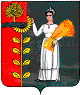 